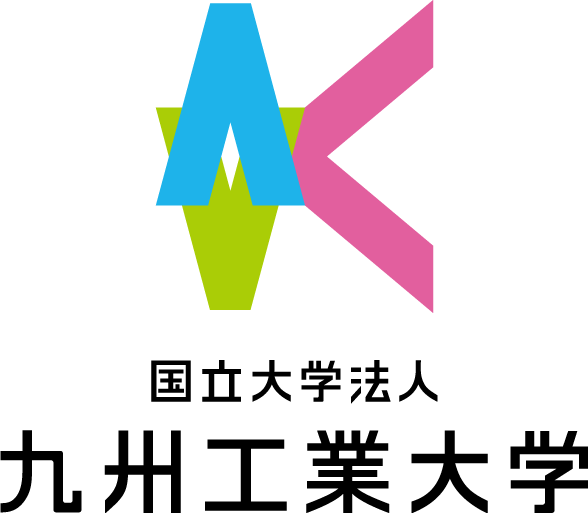 九州工業大学基金寄附申込書国立大学法人九州工業大学長　殿（申込日：西暦）※ ご遺族の方は、お申込みされる方のお名前と（続柄）を記載願います。九州工業大学基金の趣旨に賛同し、下記のとおり寄附します。記年月日住　　所〒〒〒氏　　名フリガナ電話番号e-mail１．寄附について○該当する寄附にチェック（☑）をし、寄附額等を記載してください。 今回のみの寄附（１回のご寄附は、事務手続きの都合上、1千円以上でお願いします。） 今回のみの寄附（１回のご寄附は、事務手続きの都合上、1千円以上でお願いします。） 今回のみの寄附（１回のご寄附は、事務手続きの都合上、1千円以上でお願いします。） 今回のみの寄附（１回のご寄附は、事務手続きの都合上、1千円以上でお願いします。） 今回のみの寄附（１回のご寄附は、事務手続きの都合上、1千円以上でお願いします。） 今回のみの寄附（１回のご寄附は、事務手続きの都合上、1千円以上でお願いします。）寄附額円１．寄附について○該当する寄附にチェック（☑）をし、寄附額等を記載してください。 サポート会員として、毎年、継続寄附（毎年、3千円以上ご寄附いただける方） サポート会員として、毎年、継続寄附（毎年、3千円以上ご寄附いただける方） サポート会員として、毎年、継続寄附（毎年、3千円以上ご寄附いただける方） サポート会員として、毎年、継続寄附（毎年、3千円以上ご寄附いただける方） サポート会員として、毎年、継続寄附（毎年、3千円以上ご寄附いただける方） サポート会員として、毎年、継続寄附（毎年、3千円以上ご寄附いただける方）年間寄附額円１．寄附について○該当する寄附にチェック（☑）をし、寄附額等を記載してください。 サポート会員として複数年分を一括寄附（年平均、3千円以上ご寄附いただける方） サポート会員として複数年分を一括寄附（年平均、3千円以上ご寄附いただける方） サポート会員として複数年分を一括寄附（年平均、3千円以上ご寄附いただける方） サポート会員として複数年分を一括寄附（年平均、3千円以上ご寄附いただける方） サポート会員として複数年分を一括寄附（年平均、3千円以上ご寄附いただける方） サポート会員として複数年分を一括寄附（年平均、3千円以上ご寄附いただける方）寄附総額円１．寄附について○該当する寄附にチェック（☑）をし、寄附額等を記載してください。 サポート会員として複数年分を一括寄附（年平均、3千円以上ご寄附いただける方） サポート会員として複数年分を一括寄附（年平均、3千円以上ご寄附いただける方） サポート会員として複数年分を一括寄附（年平均、3千円以上ご寄附いただける方） サポート会員として複数年分を一括寄附（年平均、3千円以上ご寄附いただける方） サポート会員として複数年分を一括寄附（年平均、3千円以上ご寄附いただける方） サポート会員として複数年分を一括寄附（年平均、3千円以上ご寄附いただける方）寄附年数年２．寄附予定年月日年月日３．寄附の内容○寄附する基金にチェック（☑）をしてください。○複数の基金への寄附の場合は、各基金にチェックをし、内訳金額を記載願います。○特に基金のご指定の無い場合は、「大学に一任する」にチェック（☑）をしてください。※ 【特定基金】にご寄附いただいた方は、確定申告の際に「所得控除」もしくは「税額控除」のどちらか有利な方式を選択可能です。 一般基金1)教育研究の充実及びそのための環境整備2)学生の課外活動支援3)学生に対する国際交流活動の推進4)学生の修学支援に対する奨学金等5)学生の就職支援6)学生又は雇用不安定な研究者への研究支援7)教育研究に係る社会貢献活動8)その他基金の目的達成に必要な事業 一般基金1)教育研究の充実及びそのための環境整備2)学生の課外活動支援3)学生に対する国際交流活動の推進4)学生の修学支援に対する奨学金等5)学生の就職支援6)学生又は雇用不安定な研究者への研究支援7)教育研究に係る社会貢献活動8)その他基金の目的達成に必要な事業 一般基金1)教育研究の充実及びそのための環境整備2)学生の課外活動支援3)学生に対する国際交流活動の推進4)学生の修学支援に対する奨学金等5)学生の就職支援6)学生又は雇用不安定な研究者への研究支援7)教育研究に係る社会貢献活動8)その他基金の目的達成に必要な事業 一般基金1)教育研究の充実及びそのための環境整備2)学生の課外活動支援3)学生に対する国際交流活動の推進4)学生の修学支援に対する奨学金等5)学生の就職支援6)学生又は雇用不安定な研究者への研究支援7)教育研究に係る社会貢献活動8)その他基金の目的達成に必要な事業 一般基金1)教育研究の充実及びそのための環境整備2)学生の課外活動支援3)学生に対する国際交流活動の推進4)学生の修学支援に対する奨学金等5)学生の就職支援6)学生又は雇用不安定な研究者への研究支援7)教育研究に係る社会貢献活動8)その他基金の目的達成に必要な事業 一般基金1)教育研究の充実及びそのための環境整備2)学生の課外活動支援3)学生に対する国際交流活動の推進4)学生の修学支援に対する奨学金等5)学生の就職支援6)学生又は雇用不安定な研究者への研究支援7)教育研究に係る社会貢献活動8)その他基金の目的達成に必要な事業 一般基金1)教育研究の充実及びそのための環境整備2)学生の課外活動支援3)学生に対する国際交流活動の推進4)学生の修学支援に対する奨学金等5)学生の就職支援6)学生又は雇用不安定な研究者への研究支援7)教育研究に係る社会貢献活動8)その他基金の目的達成に必要な事業円３．寄附の内容○寄附する基金にチェック（☑）をしてください。○複数の基金への寄附の場合は、各基金にチェックをし、内訳金額を記載願います。○特に基金のご指定の無い場合は、「大学に一任する」にチェック（☑）をしてください。※ 【特定基金】にご寄附いただいた方は、確定申告の際に「所得控除」もしくは「税額控除」のどちらか有利な方式を選択可能です。 一般基金[使途を指定される場合]（例：在学中に在籍した○○クラブの支援　など。） 一般基金[使途を指定される場合]（例：在学中に在籍した○○クラブの支援　など。） 一般基金[使途を指定される場合]（例：在学中に在籍した○○クラブの支援　など。） 一般基金[使途を指定される場合]（例：在学中に在籍した○○クラブの支援　など。） 一般基金[使途を指定される場合]（例：在学中に在籍した○○クラブの支援　など。） 一般基金[使途を指定される場合]（例：在学中に在籍した○○クラブの支援　など。） 一般基金[使途を指定される場合]（例：在学中に在籍した○○クラブの支援　など。）円３．寄附の内容○寄附する基金にチェック（☑）をしてください。○複数の基金への寄附の場合は、各基金にチェックをし、内訳金額を記載願います。○特に基金のご指定の無い場合は、「大学に一任する」にチェック（☑）をしてください。※ 【特定基金】にご寄附いただいた方は、確定申告の際に「所得控除」もしくは「税額控除」のどちらか有利な方式を選択可能です。円３．寄附の内容○寄附する基金にチェック（☑）をしてください。○複数の基金への寄附の場合は、各基金にチェックをし、内訳金額を記載願います。○特に基金のご指定の無い場合は、「大学に一任する」にチェック（☑）をしてください。※ 【特定基金】にご寄附いただいた方は、確定申告の際に「所得控除」もしくは「税額控除」のどちらか有利な方式を選択可能です。 修学支援事業基金［特定基金］（経済的理由により修学が困難な学生に対する支援） 修学支援事業基金［特定基金］（経済的理由により修学が困難な学生に対する支援） 修学支援事業基金［特定基金］（経済的理由により修学が困難な学生に対する支援） 修学支援事業基金［特定基金］（経済的理由により修学が困難な学生に対する支援） 修学支援事業基金［特定基金］（経済的理由により修学が困難な学生に対する支援） 修学支援事業基金［特定基金］（経済的理由により修学が困難な学生に対する支援） 修学支援事業基金［特定基金］（経済的理由により修学が困難な学生に対する支援）円３．寄附の内容○寄附する基金にチェック（☑）をしてください。○複数の基金への寄附の場合は、各基金にチェックをし、内訳金額を記載願います。○特に基金のご指定の無い場合は、「大学に一任する」にチェック（☑）をしてください。※ 【特定基金】にご寄附いただいた方は、確定申告の際に「所得控除」もしくは「税額控除」のどちらか有利な方式を選択可能です。 研究等支援事業基金［特定基金］（学生又は不安定な雇用状態である研究者等に対する研究への助成又は能力の向上のための支援） 研究等支援事業基金［特定基金］（学生又は不安定な雇用状態である研究者等に対する研究への助成又は能力の向上のための支援） 研究等支援事業基金［特定基金］（学生又は不安定な雇用状態である研究者等に対する研究への助成又は能力の向上のための支援） 研究等支援事業基金［特定基金］（学生又は不安定な雇用状態である研究者等に対する研究への助成又は能力の向上のための支援） 研究等支援事業基金［特定基金］（学生又は不安定な雇用状態である研究者等に対する研究への助成又は能力の向上のための支援） 研究等支援事業基金［特定基金］（学生又は不安定な雇用状態である研究者等に対する研究への助成又は能力の向上のための支援） 研究等支援事業基金［特定基金］（学生又は不安定な雇用状態である研究者等に対する研究への助成又は能力の向上のための支援）円３．寄附の内容○寄附する基金にチェック（☑）をしてください。○複数の基金への寄附の場合は、各基金にチェックをし、内訳金額を記載願います。○特に基金のご指定の無い場合は、「大学に一任する」にチェック（☑）をしてください。※ 【特定基金】にご寄附いただいた方は、確定申告の際に「所得控除」もしくは「税額控除」のどちらか有利な方式を選択可能です。 大学に一任する 大学に一任する 大学に一任する 大学に一任する 大学に一任する 大学に一任する 大学に一任する円４．寄附の方法○該当する寄附方法にチェック（☑）をしてください。 大学指定口座に直接振り込む。 振込み用紙の送付を希望する。（ゆうちょ銀行のみの取り扱いです。）※　直接振込をしていただける場合は、この寄附申込書を提出後、以下の大学指定口座にお振り込み願います。（振込手数料を差し引いた金額をお振り込みください。） 大学指定口座に直接振り込む。 振込み用紙の送付を希望する。（ゆうちょ銀行のみの取り扱いです。）※　直接振込をしていただける場合は、この寄附申込書を提出後、以下の大学指定口座にお振り込み願います。（振込手数料を差し引いた金額をお振り込みください。） 大学指定口座に直接振り込む。 振込み用紙の送付を希望する。（ゆうちょ銀行のみの取り扱いです。）※　直接振込をしていただける場合は、この寄附申込書を提出後、以下の大学指定口座にお振り込み願います。（振込手数料を差し引いた金額をお振り込みください。） 大学指定口座に直接振り込む。 振込み用紙の送付を希望する。（ゆうちょ銀行のみの取り扱いです。）※　直接振込をしていただける場合は、この寄附申込書を提出後、以下の大学指定口座にお振り込み願います。（振込手数料を差し引いた金額をお振り込みください。） 大学指定口座に直接振り込む。 振込み用紙の送付を希望する。（ゆうちょ銀行のみの取り扱いです。）※　直接振込をしていただける場合は、この寄附申込書を提出後、以下の大学指定口座にお振り込み願います。（振込手数料を差し引いた金額をお振り込みください。） 大学指定口座に直接振り込む。 振込み用紙の送付を希望する。（ゆうちょ銀行のみの取り扱いです。）※　直接振込をしていただける場合は、この寄附申込書を提出後、以下の大学指定口座にお振り込み願います。（振込手数料を差し引いた金額をお振り込みください。） 大学指定口座に直接振り込む。 振込み用紙の送付を希望する。（ゆうちょ銀行のみの取り扱いです。）※　直接振込をしていただける場合は、この寄附申込書を提出後、以下の大学指定口座にお振り込み願います。（振込手数料を差し引いた金額をお振り込みください。） 大学指定口座に直接振り込む。 振込み用紙の送付を希望する。（ゆうちょ銀行のみの取り扱いです。）※　直接振込をしていただける場合は、この寄附申込書を提出後、以下の大学指定口座にお振り込み願います。（振込手数料を差し引いた金額をお振り込みください。）５．本学とのご関係○該当する関係にチェック（☑）をしてください。※ ご遺族の方は、お分かりの範囲で結構ですので、物故者と本学との関係を記載してください。 卒業生（お申込者ご本人の場合、氏名の記載は不要です。） 卒業生（お申込者ご本人の場合、氏名の記載は不要です。） 卒業生（お申込者ご本人の場合、氏名の記載は不要です。） 卒業生（お申込者ご本人の場合、氏名の記載は不要です。） 卒業生（お申込者ご本人の場合、氏名の記載は不要です。） 卒業生（お申込者ご本人の場合、氏名の記載は不要です。） 卒業生（お申込者ご本人の場合、氏名の記載は不要です。） 卒業生（お申込者ご本人の場合、氏名の記載は不要です。）５．本学とのご関係○該当する関係にチェック（☑）をしてください。※ ご遺族の方は、お分かりの範囲で結構ですので、物故者と本学との関係を記載してください。氏　　　　　　　名５．本学とのご関係○該当する関係にチェック（☑）をしてください。※ ご遺族の方は、お分かりの範囲で結構ですので、物故者と本学との関係を記載してください。学部・学府・研究科５．本学とのご関係○該当する関係にチェック（☑）をしてください。※ ご遺族の方は、お分かりの範囲で結構ですので、物故者と本学との関係を記載してください。学科・専攻５．本学とのご関係○該当する関係にチェック（☑）をしてください。※ ご遺族の方は、お分かりの範囲で結構ですので、物故者と本学との関係を記載してください。卒業・修了年月昭和 平成 令和年年月５．本学とのご関係○該当する関係にチェック（☑）をしてください。※ ご遺族の方は、お分かりの範囲で結構ですので、物故者と本学との関係を記載してください。 在学生・卒業生の保護者（お分かりの範囲で、ご記載ください。） 在学生・卒業生の保護者（お分かりの範囲で、ご記載ください。） 在学生・卒業生の保護者（お分かりの範囲で、ご記載ください。） 在学生・卒業生の保護者（お分かりの範囲で、ご記載ください。） 在学生・卒業生の保護者（お分かりの範囲で、ご記載ください。） 在学生・卒業生の保護者（お分かりの範囲で、ご記載ください。） 在学生・卒業生の保護者（お分かりの範囲で、ご記載ください。） 在学生・卒業生の保護者（お分かりの範囲で、ご記載ください。）５．本学とのご関係○該当する関係にチェック（☑）をしてください。※ ご遺族の方は、お分かりの範囲で結構ですので、物故者と本学との関係を記載してください。在学生・卒業生氏名５．本学とのご関係○該当する関係にチェック（☑）をしてください。※ ご遺族の方は、お分かりの範囲で結構ですので、物故者と本学との関係を記載してください。学部・学府・研究科５．本学とのご関係○該当する関係にチェック（☑）をしてください。※ ご遺族の方は、お分かりの範囲で結構ですので、物故者と本学との関係を記載してください。学科・専攻／学年学年５．本学とのご関係○該当する関係にチェック（☑）をしてください。※ ご遺族の方は、お分かりの範囲で結構ですので、物故者と本学との関係を記載してください。卒業・修了年月昭和 平成 令和年年月５．本学とのご関係○該当する関係にチェック（☑）をしてください。※ ご遺族の方は、お分かりの範囲で結構ですので、物故者と本学との関係を記載してください。 現教職員 現教職員 現教職員 現教職員 現教職員 現教職員 現教職員 現教職員５．本学とのご関係○該当する関係にチェック（☑）をしてください。※ ご遺族の方は、お分かりの範囲で結構ですので、物故者と本学との関係を記載してください。 元教職員（氏名の記載は、お申込者ご本人の場合は不要です。）　　氏名：　 元教職員（氏名の記載は、お申込者ご本人の場合は不要です。）　　氏名：　 元教職員（氏名の記載は、お申込者ご本人の場合は不要です。）　　氏名：　 元教職員（氏名の記載は、お申込者ご本人の場合は不要です。）　　氏名：　 元教職員（氏名の記載は、お申込者ご本人の場合は不要です。）　　氏名：　 元教職員（氏名の記載は、お申込者ご本人の場合は不要です。）　　氏名：　 元教職員（氏名の記載は、お申込者ご本人の場合は不要です。）　　氏名：　 元教職員（氏名の記載は、お申込者ご本人の場合は不要です。）　　氏名：　５．本学とのご関係○該当する関係にチェック（☑）をしてください。※ ご遺族の方は、お分かりの範囲で結構ですので、物故者と本学との関係を記載してください。 在学生 在学生 在学生 在学生 在学生 在学生 在学生 在学生５．本学とのご関係○該当する関係にチェック（☑）をしてください。※ ご遺族の方は、お分かりの範囲で結構ですので、物故者と本学との関係を記載してください。学部・学府・研究科５．本学とのご関係○該当する関係にチェック（☑）をしてください。※ ご遺族の方は、お分かりの範囲で結構ですので、物故者と本学との関係を記載してください。学科・専攻／学年学年５．本学とのご関係○該当する関係にチェック（☑）をしてください。※ ご遺族の方は、お分かりの範囲で結構ですので、物故者と本学との関係を記載してください。 一般 一般 一般 一般 一般 一般 一般 一般６．ホームページ等への掲載○本学ホームページ・広報誌等への掲載について、希望するものにチェック（☑）をしてください。（複数選択可） 氏名　　 寄附額　　 メッセージ　　 掲載しない 氏名　　 寄附額　　 メッセージ　　 掲載しない 氏名　　 寄附額　　 メッセージ　　 掲載しない 氏名　　 寄附額　　 メッセージ　　 掲載しない 氏名　　 寄附額　　 メッセージ　　 掲載しない 氏名　　 寄附額　　 メッセージ　　 掲載しない 氏名　　 寄附額　　 メッセージ　　 掲載しない 氏名　　 寄附額　　 メッセージ　　 掲載しない６．ホームページ等への掲載○本学ホームページ・広報誌等への掲載について、希望するものにチェック（☑）をしてください。（複数選択可）《メッセージ》※　本学へのメッセージがございましたら、ホームページへ掲載させていただく場合もございますので、お知らせください。《メッセージ》※　本学へのメッセージがございましたら、ホームページへ掲載させていただく場合もございますので、お知らせください。《メッセージ》※　本学へのメッセージがございましたら、ホームページへ掲載させていただく場合もございますので、お知らせください。《メッセージ》※　本学へのメッセージがございましたら、ホームページへ掲載させていただく場合もございますので、お知らせください。《メッセージ》※　本学へのメッセージがございましたら、ホームページへ掲載させていただく場合もございますので、お知らせください。《メッセージ》※　本学へのメッセージがございましたら、ホームページへ掲載させていただく場合もございますので、お知らせください。《メッセージ》※　本学へのメッセージがございましたら、ホームページへ掲載させていただく場合もございますので、お知らせください。《メッセージ》※　本学へのメッセージがございましたら、ホームページへ掲載させていただく場合もございますので、お知らせください。６．ホームページ等への掲載○本学ホームページ・広報誌等への掲載について、希望するものにチェック（☑）をしてください。（複数選択可）７．基金を知ったきっかけ○該当するものにチェック（☑）をしてください。 九州工業大学広報誌　　 ホームページ　　 ＤＭ その他　 九州工業大学広報誌　　 ホームページ　　 ＤＭ その他　 九州工業大学広報誌　　 ホームページ　　 ＤＭ その他　 九州工業大学広報誌　　 ホームページ　　 ＤＭ その他　 九州工業大学広報誌　　 ホームページ　　 ＤＭ その他　 九州工業大学広報誌　　 ホームページ　　 ＤＭ その他　 九州工業大学広報誌　　 ホームページ　　 ＤＭ その他　 九州工業大学広報誌　　 ホームページ　　 ＤＭ その他　